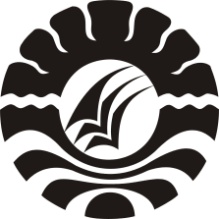 HASIL PENELITIANPENGARUH PEMANFAATAN MEDIA PRESENTASI AURORATERHADAP PENINGKATAN HASIL BELAJAR SISWA PADA MATA PELAJARAN IPS TERPADU SISWA KELAS VIII SMP NEGERI 13 MAKASSARFAJRIN BAIDSPROGRAM STUDI TEKNOLOGI PENDIDIKANFAKULTAS ILMU PENDIDIKANUNIVERSITAS NEGERI MAKASSAR2016